Plated MealsMondayTuesdayWednesdayThursdayAges:  6-18Friday30Turkey BLT – 3 oz.WG Bun – 1 eachRoasted Corn Salad – ½ cup (CN)100% Juice – 1 eachSkim Milk – 8 fl. oz.1Grilled Chicken Nuggets – WG Mac N Cheese – 3 oz.Broccoli – ½ cup (FZ)100% Juice – 1 eachSkim Milk - 8 fl. oz.2Asian Chicken SaladChicken Strips– 3 oz.Garden Salad – ½ cupWG Goldfish Crackers – 1 oz.100% Juice – 1 eachSkim Milk - 8 fl. oz.3Beef N Cheese Nachos – 3 oz.WG Tortilla Chips – 1 oz.Fiesta Corn – ½ cup100% Juice – 1 eachSkim Milk - 8 fl. oz.4Turkey & Cheese SandwichTurkey & Cheese – 3 oz.WG Bun – 1 eachGarden Salad – ½ cup100% Juice – 1 eachSkim Milk - 8 fl. oz.7Chicken Queso.Tortilla Chips – 1 oz.Banana Peppers – 1/2 cup (CN)Apple/Applesauce – 1 each (FR/CN)Skim Milk – 8 fl. Oz.8Chili – 3 oz.WG Crackers – 3 oz.Broccoli & Cheese – ½ c. (FZ)Nectarine– 1 each (FR)Skim Milk—8 fl. oz.9Mac N Cheese Cheese – 4 oz.WG Macaroni – 2 oz. WG Bun—1 each Potato Wedges—1/2 cup (FR) Green Beans –1/2 cup (FZ) Skim Milk—8 fl. oz.10Fried Chicken—3 oz.WG Roll—1 eachMashed Potatoes w/ Gravy – ½ cup (FR)Carrot Coins—1/2 cup (FR)Skim Milk—8 fl. oz.11Hamburger—2 oz.WG Hamburger Bun—1 eachHome Fries— ½ c (FR)Grapes—1/2 cup (FR)Skim Milk—8 fl. oz.14Turkey Hot Dog – 2 oz.WG Wheat Bun – 1 eachHome Fries – ½ cup (FR)Grapes – ½ cup (FR)Skim Milk—8 fl. oz.15Chicken Parmesan – 2 oz.WG Penne Pasta – ½ cupTwisted Garlic Bread Roll – 1 eachCarrots – ½ cup (FZ)Apple/Applesauce – 1 each (FR/CN)Skim Milk – 8 fl. Oz  16Meatloaf – 3 oz.WG Roll – 1 eachMashed Potatoes w/ Gravy – ½ cup (FR)Green Beans – ½ Cup (FZ)Skim Milk – 8 fl. Oz.21Chicken Queso.Tortilla Chips – 1 oz.Banana Peppers – 1/2 cup (CN)Apple/Applesauce – 1 each (FR/CN)Skim Milk – 8 fl. Oz.22Chili – 3 oz.WG Crackers – 3 oz.Broccoli & Cheese – ½ c. (FZ)Nectarine– 1 each (FR)Skim Milk—8 fl. oz.23Mac N Cheese Cheese – 4 oz.WG Macaroni – 2 oz. WG Bun—1 each Potato Wedges—1/2 cup (FR) Green Beans –1/2 cup (FZ) Skim Milk—8 fl. oz.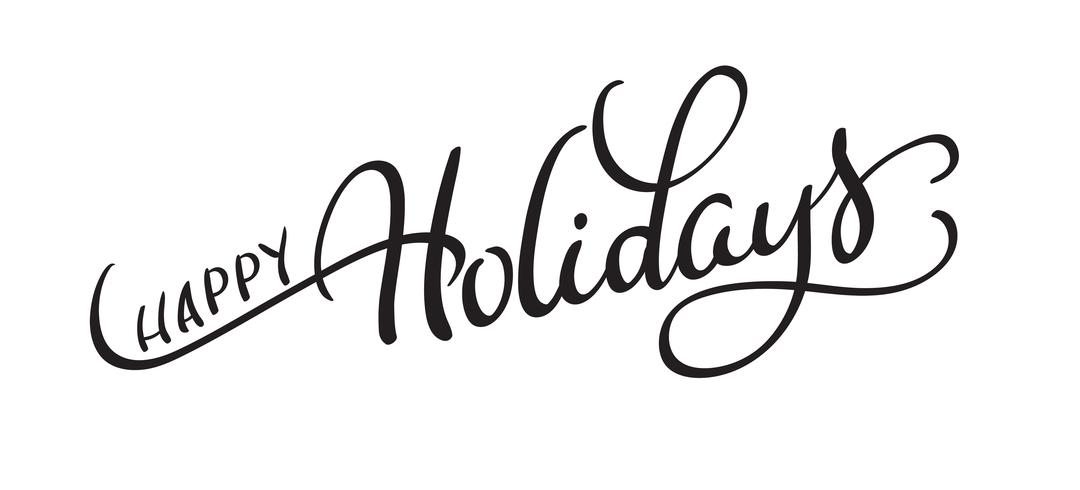 28Turkey Hot Dog – 2 oz.WG Wheat Bun – 1 eachHome Fries – ½ cup (FR)Grapes – ½ cup (FR)Skim Milk—8 fl. oz.29Chicken Parmesan – 2 oz.WG Penne Pasta – ½ cupTwisted Garlic Bread Roll – 1 eachCarrots – ½ cup (FZ)Apple/Applesauce – 1 each (FR/CN)Skim Milk – 8 fl. Oz  30Meatloaf – 3 oz.WG Roll – 1 eachMashed Potatoes w/ Gravy – ½ cup (FR)Green Beans – ½ Cup (FZ)Skim Milk – 8 fl. Oz.